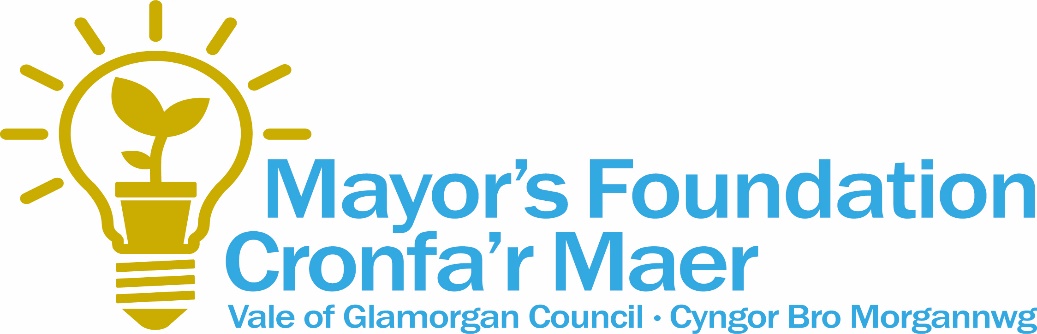 FFfurflen gais a chyfarwyddiadau cam wrth gamCyfeiriwch at y Canllaw wrth gwblhau'r ffurflen gais hon ac os nad ydych chi’n siŵr am unrhyw beth, cysylltwch â ni. Rydym yma i helpu.  Adran 3: Costau’r project Adran 4: Manylion y project a chydweddiad strategolAdran 5: Eich llofnod Rhestr Wirio’r Cais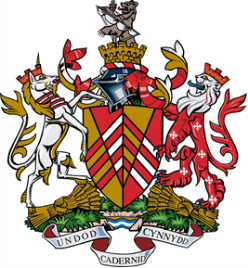 Y MaerCyngor Bro MorgannwgSwyddfeydd DinesigHeol HoltonY BarriT: 01446 709853E: TheMayor@valeofglamorgan.gov.uk Adran 1. Eich sefydliad Adran 1. Eich sefydliad Enw’r grŵp / 
sefydliadTeitl y project Enw cyswllt:Cyfeiriad ar gyfer gohebiaeth:Rhif ffôn:Rhif ffôn symudol:E-bost:Statws cyfreithiol y sefydliad Rhowch wybod i ni yn gryno yr hyn mae eich sefydliad / grŵp yn ei wneud:  Rhowch wybod i ni yn gryno yr hyn mae eich sefydliad / grŵp yn ei wneud:  Adran 2. Crynodeb o’r project  Adran 2. Crynodeb o’r project  Rhowch fanylion am eich project.  Dyddiad rydych yn bwriadu cychwyn y project: Dyddiad rydych yn bwriadu cwblhau’r project:  Rhowch fanylion am eich project.  Dyddiad rydych yn bwriadu cychwyn y project: Dyddiad rydych yn bwriadu cwblhau’r project:  Eitem neu weithgareddCyfanswm£Cyfanswm yr ymgeisir amdano drwy Gronfa Grant Sefydliad y Maer Cyfanswm Cost y Project Eglurwch o le y daw’r HOLL arian ar gyfer eich project, yn cynnwys unrhyw gronfeydd heb eu sicrhau. Eglurwch o le y daw’r HOLL arian ar gyfer eich project, yn cynnwys unrhyw gronfeydd heb eu sicrhau. Mae’n rhaid i bob ymgeisydd ddangos sut mae’r project yn cyd-fynd â gweledigaeth y Cyngor o gefnogi “cymunedau cryf â dyfodol disglair”. Sut bydd eich project yn cyfrannu at Flaenoriaethau Cyngor Bro Morgannwg? Dylai projectau allu dangos cysylltiad ag un neu ragor o’r amcanion uchod; ticiwch y rhai sy’n berthnasol i chi.Canlyniad 1: Bro gynhwysol a diogelLleihau tlodi ac allgáu cymdeithasol Cynnig cartrefi safonol a chymunedau diogel Canlyniad 2: Bro amgylcheddol gyfrifol a llewyrchusHyrwyddo adfywio, twf economaidd a chyflogaeth Hyrwyddo datblygu cynaliadwy a diogelu ein hamgylchedd Canlyniad 3: Bro uchelgeisiol a chanddi ddiwylliant fywCodi safonau cyrhaeddiad yn gyffredinol Gwerthfawrogi diwylliant ac amrywiaeth Canlyniad 4: Bro actif ac iach Annog a hyrwyddo bywyd actif ac iach Diogelu’r rhai sy'n agored i niwed a hybu byw’n annibynnol Deddf Llesiant Cenedlaethau’r Dyfodol (Cymru) 2015 Gwella lles Cymru yw nod Deddf Llesiant Cenedlaethau’r Dyfodol (Cymru). Mae rhagor o wybodaeth am y Ddeddf Cenedlaethau’r Dyfodol yma. Dylai projectau allu dangos cysylltiad ag un neu ragor o’r amcanion lles a phum ffordd o weithio. Ticiwch y rhai sy’n berthnasol i chi.Yn y Ddeddf mae 7 nod lles:•	Cymru gyfrifol yng nghyd-destun y byd •	Cymru lewyrchus •	Cymru gadarn •	Cymru iachach •	Cymru fwy cydradd •	Cymru o gymunedau cydlynol •	Cymru â diwylliant llewyrchus lle mae’r Gymraeg yn ffynnu Mae 5 dull gweithredu yn y Ddeddf:•	Integreiddio •	Cydweithio •	Atal •	Hirdymor •	Cynhwysiant Eglurwch yr angen am y project ac i ba raddau y bu eich rhanddeiliaid lleol yn rhan o’i ddatblygu. Gall y rhain fod yn bobl a fyddai’n manteisio megis preswylwyr lleol neu ddefnyddwyr gwasanaeth.    Beth rydych chi’n gobeithio ei wneud trwy’r project? Rhestrwch unrhyw ganlyniadau penodol. Rydym wedi awgrymu rhai canlyniadau yn y canllaw cam wrth gam. Cewch ddewis o blith y canlyniadau isod neu ychwanegu rhai eich hunan. Cadarnhewch fod yr holl ganiatâd a chydsyniadau mewn lle i alluogi’r project i fynd yn ei flaen. Rwy’n cadarnhau bod yr atebion a roddir ar y ffurflen gais hon yn wir a chywir hyd eithaf fy ngwybodaeth a’m cred. Rwy’n deall y gall Cyngor Bro Morgannwg (CBM) gasglu gwybodaeth gadarnhau ar unrhyw adeg yn ystod y broses ymgeisio.Cadarnhaf ymhellach fod y wybodaeth hon wedi’i llunio ar y sail y byddaf yn cytuno ar yr amodau canlynol petai’r cais yn llwyddiannus:Defnyddio’r grant at y dibenion y cytunwyd arnynt yn y Contract Grant;Paratoi unrhyw adroddiadau sy’n ofynnol ynghylch y gwaith y derbyniaf arian ar ei gyfer;Derbyn unrhyw fonitro ychwanegol yn ôl yr angen;Dychwelyd unrhyw ran o’r grant sydd heb ei wario/defnyddio, yn cynnwys dychwelyd neu drosglwyddo unrhyw asedau a brynwyd â’r arian grant, i Gyngor Bro Morgannwg os daw’r sefydliad i ben cyn cwblhau’r gwaith sy’n destun i'r grant.Disgwylir i’r ymgeisydd ddychwelyd neu drosglwyddo unrhyw asedau a brynwyd â'r arian grant i Gyngor Bro Morgannwg os daw'r sefydliad i ben.Deallwch ei bod yn bosibl y defnyddir lluniau a gwybodaeth ynghylch eich sefydliad neu grŵp i roi cyhoeddusrwydd i’r cynllun yn y wasg ac mewn deunyddiau marchnata. Cedwir y wybodaeth rydych yn ei chyflwyno i CBM at ddibenion monitro a gwerthuso. Cewch eich ychwanegu at gronfa ddata o sefydliadau cymunedol er mwyn derbyn gwybodaeth am ffynonellau ariannu eraill a chymorth a allai fod o fudd i chi.Llofnodwch isod i gadarnhau eich bod yn cydsynio i’r uchod a bod y wybodaeth a gyflwynwch yn gywir a gwirLlofnodwch isod i gadarnhau eich bod yn cydsynio i’r uchod a bod y wybodaeth a gyflwynwch yn gywir a gwirLlofnod:Enw mewn PRIFLYTHRENNAU:Dyddiad: Gallwch anfon eich cais cyflawn gyda thystiolaeth ategol a’r rhestr wirio yn electronig i TheMayor@valeofglamorgan.gov.uk neu trwy’r post i Cronfa Sefydliad y Maer, Cyngor Bro Morgannwg, Swyddfeydd Dinesig, Heol Holltwn, Y Barri, CF63 4RT gyda thystiolaeth ategol a rhestr wirio wedi ei llofnodi. Os oes gennych gwestiynau ynghylch y ffurflen gais, cysylltwch â cewestern@valeofglamorgan.gov.uk  neu ffoniwch 01446 704853.Gallwch anfon eich cais cyflawn gyda thystiolaeth ategol a’r rhestr wirio yn electronig i TheMayor@valeofglamorgan.gov.uk neu trwy’r post i Cronfa Sefydliad y Maer, Cyngor Bro Morgannwg, Swyddfeydd Dinesig, Heol Holltwn, Y Barri, CF63 4RT gyda thystiolaeth ategol a rhestr wirio wedi ei llofnodi. Os oes gennych gwestiynau ynghylch y ffurflen gais, cysylltwch â cewestern@valeofglamorgan.gov.uk  neu ffoniwch 01446 704853.YdwNac ydwRydw i wedi darllen a deall y canllaw ar gyfer ymgeiswyr. (Bydd hyn yn eich helpu i gwblhau eich cais yn gywir ac yn osgoi oedi wrth ei brosesu).Rydw i wedi cwblhau a llofnodi’r ffurflen gais (os yw’n gopi caled).Rydw i wedi atodi dyfynbrisiau ar gyfer pob eitem yn unol â’r canllaw tendro. (Os mai un dyfynbris yn unig sydd, rydw i wedi nodi hyn ac egluro pam)Rydw i wedi atodi copïau o gyfansoddiad y sefydliad a’r polisi cyfle cyfartal.